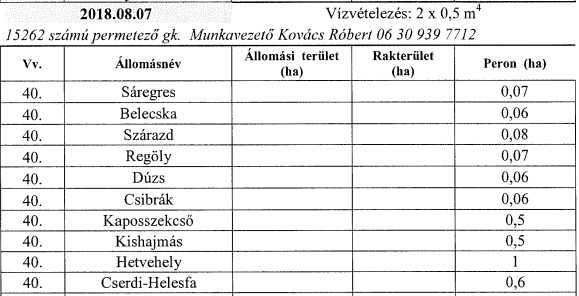 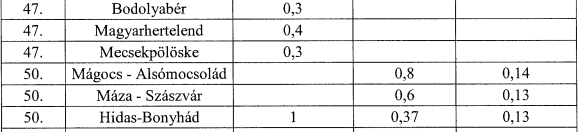 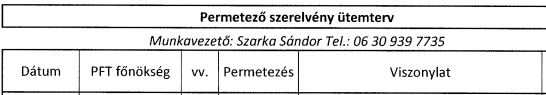 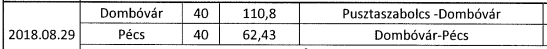 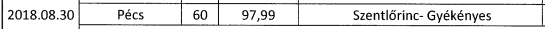 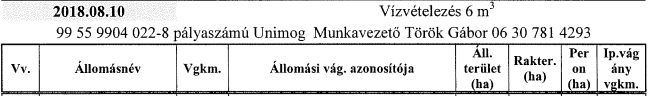 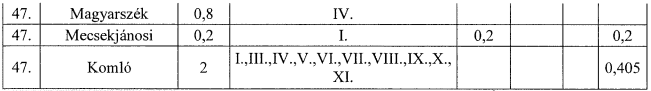 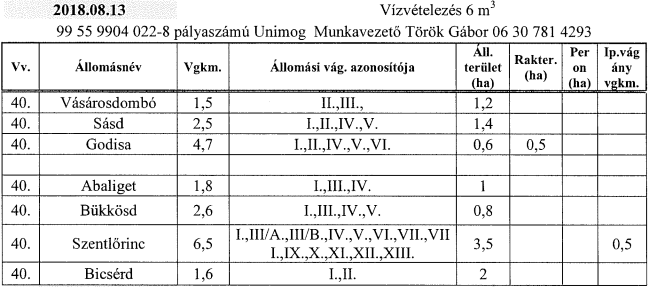 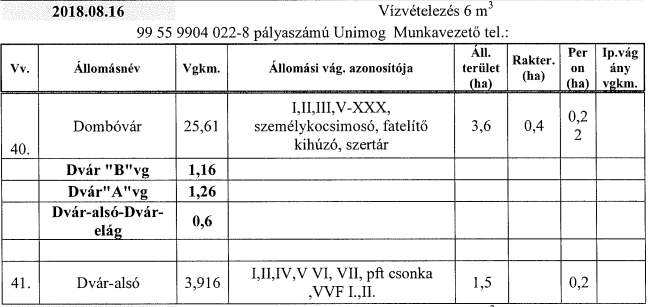 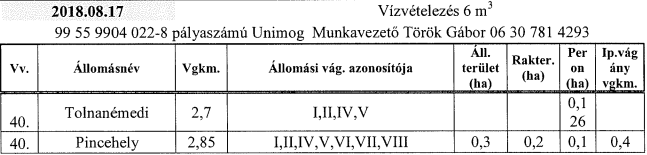 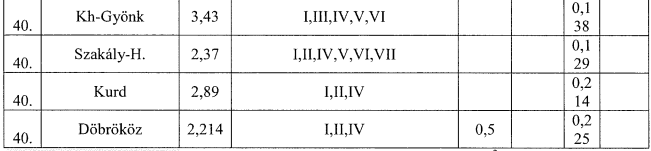 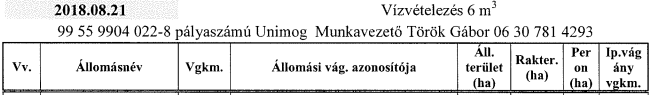 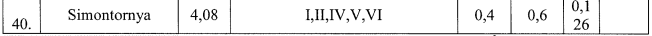 2018.08.08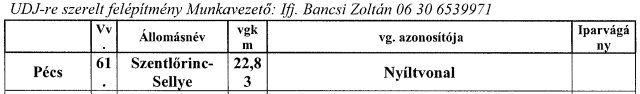 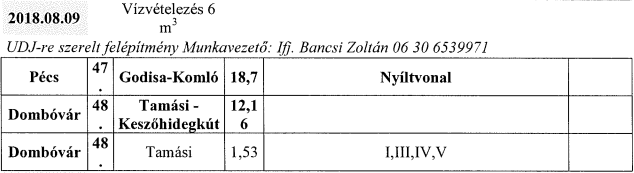 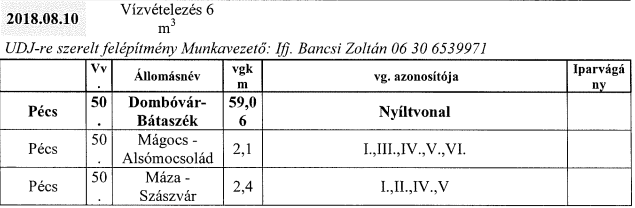 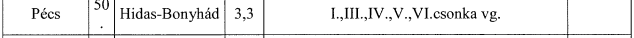 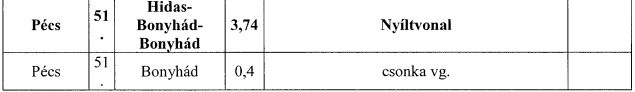 